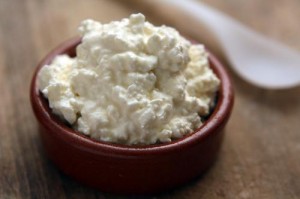 SKUTIN NAMAZ Z BUČNIM OLJEM IN BUČNIMI SEMENI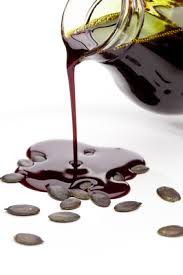 Potrebujemo: 200 g polnomastne skute1 žlica kisle smetane1 žlica bučnega olja1 žlica bučnih semen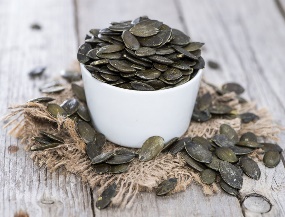 SolPriprava 
Bučna semena drobno sesekljamo. Skuto stresemo v skledo; po potrebi jo nekoliko zdrobimo z vilicami. Dodamo ji kislo smetano bučno olje in sesekljane bučnice ter dobro premešamo.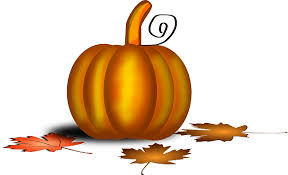 